Repetition zu  Pflanzenkenntnisse / BOTANIK                    Kapitel 5, Seite 176 bis 213Keine Ahnung von Botanik?Wichtig: Zu den angegebenen Quellen gehen und erst nach Einsicht der Quellentexte etc. handschriftlich lösen.Wissen  macht  schlau.   Schlaue  Gärtner  haben  Ahnung  von  Botanik.Grundorgane der PflanzeZeichne einen Pfeil zu jedem der drei Grundorganen und beschrifte korrekt.  (Seite 176)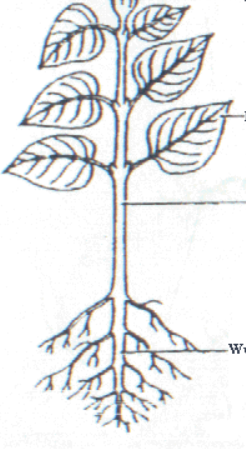 …………………………………………………………………………………..…………………………………………………………………………………..…………………………………………………………………………………..Teilgebiete der BotanikUnterschied von Morphologie zu Anatomie. Beide Fachbegriffe kennt ein Landschaftsgärtner. Kurzdefinition rechts hinschreiben. (Seite176, grauer Kasten)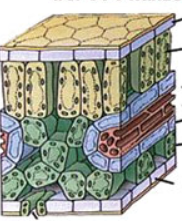 Das Bild gehört zu Morphologie oder Anatomie ?…………………………………………………………………………………..…………………………………………………………………………………..…………………………………………………………………………………..…………………………………………………………………………………..…………………………………………………………………………………..…………………………………………………………………………………..Wurzel, Seite 178Was ist rechts  (in Vergrösserung !) abgebildet? 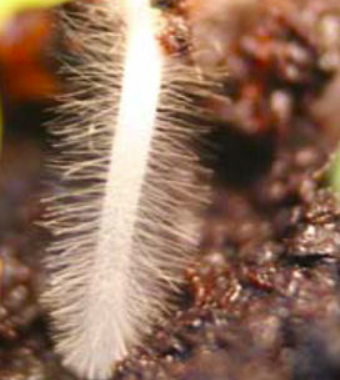 a) deutscher Fachbegriffb) 2 Aufgaben dieser feinen Teile aufschreibenc) erster Ausflug zu Metamorphosen:Was kann eine Wurzel ausser den Grundfunktionen auch übernehmen (Seite 8, oben)…………………………………………………………………………………..…………………………………………………………………………………..…………………………………………………………………………………..…………………………………………………………………………………..…………………………………………………………………………………..…………………………………………………………………………………..Skizziere die Keimblätter zu dem Wurzeltyp links und dem Typ rechts,  (Seite 178)Schreibe links die korrekten Begriffe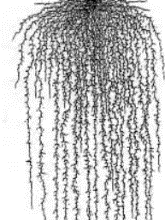 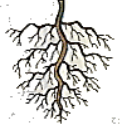 …………………………………………………………………………………..…………………………………………………………………………………..…………………………………………………………………………………..…………………………………………………………………………………..…………………………………………………………………………………..…………………………………………………………………………………..Was ist unten abgebildet? Fachbegriff (Seite 178)Kurzanleitung, was gemacht wird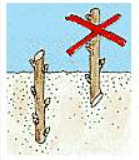 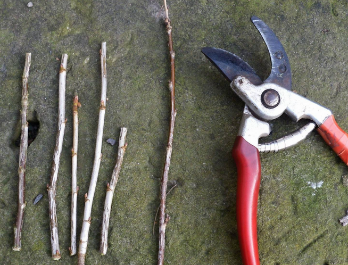 Was ist unten abgebildet? Fachbegriff (Seite 178)Kurzanleitung, was gemacht wird…………………………………………………………………………………..…………………………………………………………………………………..…………………………………………………………………………………..…………………………………………………………………………………..…………………………………………………………………………………..…………………………………………………………………………………..a) Wie werden Pflanzen mit Pfahlwurzel auch genannt? (Seite 179)b) umgefallener Baum, welcher Wurzeltyp wohl?c) Erkläre, wieso z.B. Fichten in Lehmböden des Mittellandes nicht so guten Halt finden.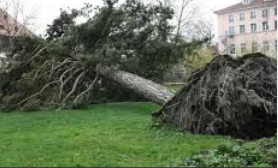 a) Wie werden Pflanzen mit Pfahlwurzel auch genannt? (Seite 179)b) umgefallener Baum, welcher Wurzeltyp wohl?c) Erkläre, wieso z.B. Fichten in Lehmböden des Mittellandes nicht so guten Halt finden.…………………………………………………………………………………..…………………………………………………………………………………..…………………………………………………………………………………..…………………………………………………………………………………..…………………………………………………………………………………..…………………………………………………………………………………..a) Was versteht man unter Metamorphose? (Seite 179)b) Wieso macht das eine Pflanze? Allgemeine Erklärung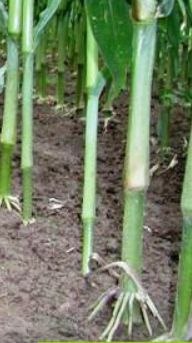 b) Wie heisst die Umwandlung rechts im Bild? (S.180)Es ist eine Maispflanze.a) Was versteht man unter Metamorphose? (Seite 179)b) Wieso macht das eine Pflanze? Allgemeine Erklärungb) Wie heisst die Umwandlung rechts im Bild? (S.180)Es ist eine Maispflanze.…………………………………………………………………………………..…………………………………………………………………………………..…………………………………………………………………………………..…………………………………………………………………………………..…………………………………………………………………………………..…………………………………………………………………………………..a) Welche Metamorphose ist hier abgebildet?b) Notiere drei weitere Wurzelmetamorphosen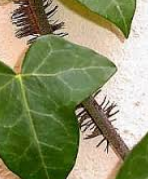 a) Welche Metamorphose ist hier abgebildet?b) Notiere drei weitere Wurzelmetamorphosen…………………………………………………………………………………..…………………………………………………………………………………..…………………………………………………………………………………..…………………………………………………………………………………..…………………………………………………………………………………..…………………………………………………………………………………..Beim Bambus sieht man es gut. 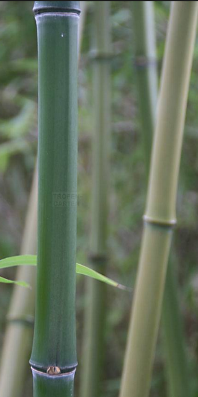 Sprossachse sagt niemand, jedoch ist das botanisch so. (Seite 182)Nodium einzeichen ins Bild und beschriftenEbenfallsI………… einzeichnen.Wie schliesst die Sprossachse oben ab?Beim Bambus sieht man es gut. Sprossachse sagt niemand, jedoch ist das botanisch so. (Seite 182)Nodium einzeichen ins Bild und beschriftenEbenfallsI………… einzeichnen.Wie schliesst die Sprossachse oben ab?…………………………………………………………………………………..…………………………………………………………………………………..…………………………………………………………………………………..…………………………………………………………………………………..…………………………………………………………………………………..…………………………………………………………………………………..Sprossachse im Winter 188 + ArbeitsblätterWie heissen die hellen Flecken auf der Rinde?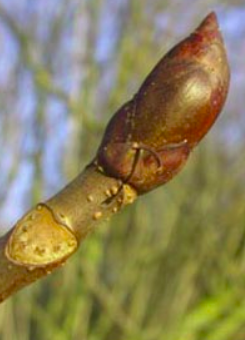 Grosse helle Zone heisst?Die dunklen Punkte auf der hellen Zone heissen …….?Sprossachse im Winter 188 + ArbeitsblätterWie heissen die hellen Flecken auf der Rinde?Grosse helle Zone heisst?Die dunklen Punkte auf der hellen Zone heissen …….?…………………………………………………………………………………..…………………………………………………………………………………..…………………………………………………………………………………..…………………………………………………………………………………..…………………………………………………………………………………..…………………………………………………………………………………..(Seite 183) a) Was muss hier LT und KT heissen? Rechts hinschreiben.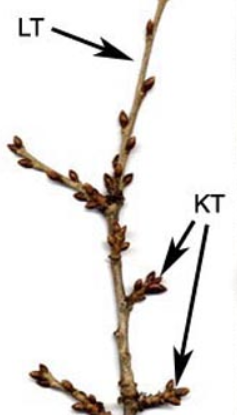 b) Wie entstehen LTs?(Seite 183) a) Was muss hier LT und KT heissen? Rechts hinschreiben.b) Wie entstehen LTs?…………………………………………………………………………………..…………………………………………………………………………………..…………………………………………………………………………………..…………………………………………………………………………………..…………………………………………………………………………………..…………………………………………………………………………………..Sprossmetamorphose 1a) Bezeichnung (S.184)b) Aufgabe /Zweckunter der Erde: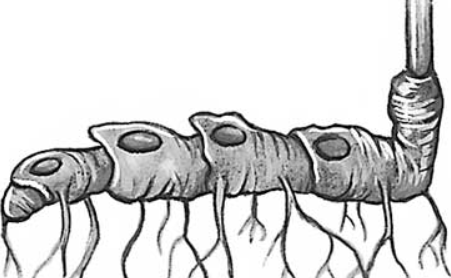 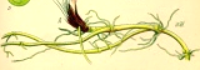 Sprossmetamorphose 2a) Bezeichnung (S.185)b) Aufgabe /Zweck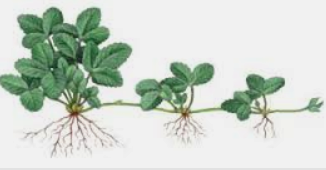 …………………………………………………………………………………..…………………………………………………………………………………..…………………………………………………………………………………..…………………………………………………………………………………..…………………………………………………………………………………..…………………………………………………………………………………..Sprossmetamorphose 3a) Bezeichnung (S.185)b) Aufgabe /Zweck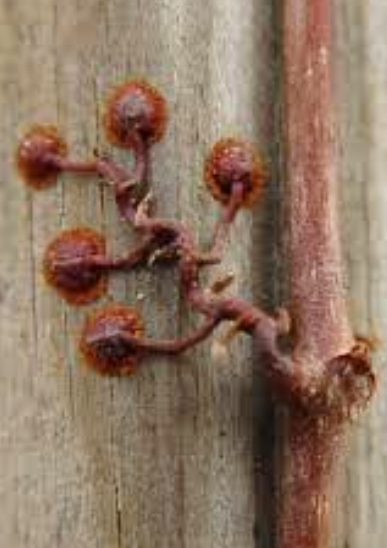 Sprossmetamorphose 4a) Bezeichnung (S.185)b) Aufgabe /Zweck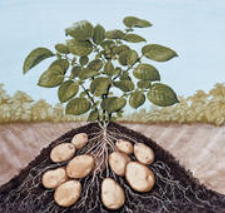 …………………………………………………………………………………..…………………………………………………………………………………..…………………………………………………………………………………..…………………………………………………………………………………..…………………………………………………………………………………..…………………………………………………………………………………..Sprossmetamorphose 5a) Bezeichnung (S.186)b) Aufgabe /Zweck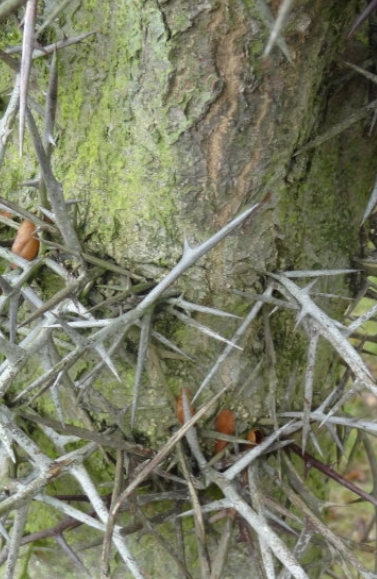 Sprossmetamorphose 6a) Bezeichnung (S.186)b) Aufgabe /Zweck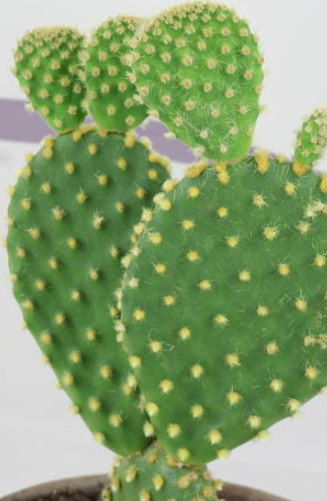 …………………………………………………………………………………..…………………………………………………………………………………..…………………………………………………………………………………..…………………………………………………………………………………..…………………………………………………………………………………..…………………………………………………………………………………..Blattart 1 a) Bezeichnung (S.190)b) Dikotyledonen heisst auf deutsch…..?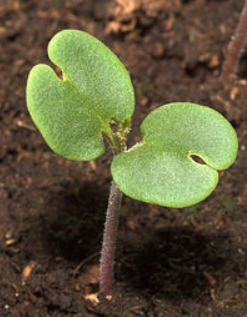 Blattart 2 a) Bezeichnung (S.191)b) Können folgende Funktionen übernehmen…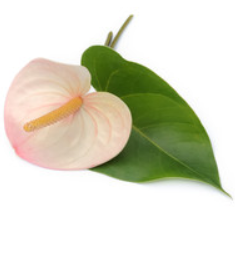 …………………………………………………………………………………..…………………………………………………………………………………..…………………………………………………………………………………..…………………………………………………………………………………..…………………………………………………………………………………..…………………………………………………………………………………..a) Blattstellung 1  (S.192)b) Nenne zwei Bäume mit solcher Blattstellung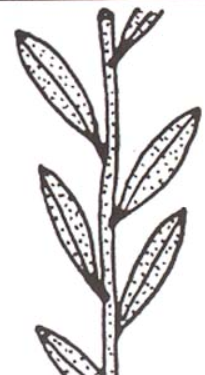 a) Blattstellung 2b) Nenne zwei Bäume/Sträucher mit solcher Blattstellung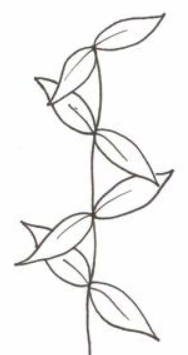 …………………………………………………………………………………..…………………………………………………………………………………..…………………………………………………………………………………..…………………………………………………………………………………..…………………………………………………………………………………..…………………………………………………………………………………..a) Blattform 1  (S.193)b) Nenne eine Baumart mit solcher Blattsform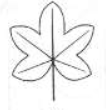 a) Blattform 2  (S.194)b) Nenne eine Baumart  und eine Kletterpflanze mit  solcher Blattsform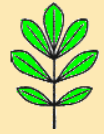 …………………………………………………………………………………..…………………………………………………………………………………..…………………………………………………………………………………..…………………………………………………………………………………..…………………………………………………………………………………..…………………………………………………………………………………..…………………………………………………………………………………..…………………………………………………………………………………..…………………………………………………………………………………..…………………………………………………………………………………..…………………………………………………………………………………..…………………………………………………………………………………..Blattmetamorphose 1a) Bezeichnung (S.196)b) Aufgabe /Zweck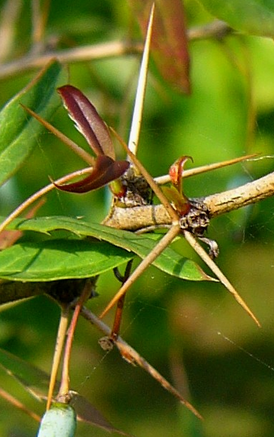 Blattmetamorphose 2a) Bezeichnung (S.197)b) Aufgabe /Zweck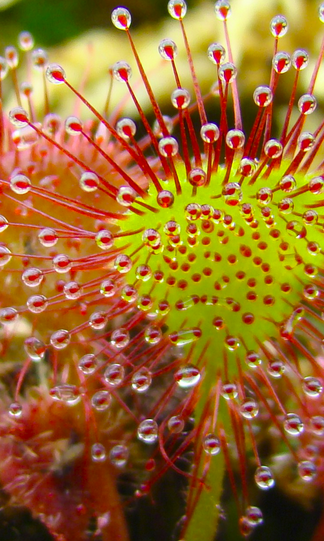 …………………………………………………………………………………..…………………………………………………………………………………..…………………………………………………………………………………..…………………………………………………………………………………..…………………………………………………………………………………..…………………………………………………………………………………..…………………………………………………………………………………..…………………………………………………………………………………..…………………………………………………………………………………..…………………………………………………………………………………..…………………………………………………………………………………..…………………………………………………………………………………..Aufbau der zwittrigen Blüte (S.199)Nr. 5: zuerst Oberbegriff und dann aufteilen in a) Teil zuoberst, b) langer Teil und c) Runder Teil untenNr. 4: zuerst Oberbegriff und dann aufteilen in a) Teil zuoberst, b) langer Teil 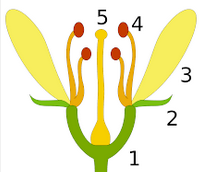 Aufbau der zwittrigen Blüte (S.199)Nr. 5: zuerst Oberbegriff und dann aufteilen in a) Teil zuoberst, b) langer Teil und c) Runder Teil untenNr. 4: zuerst Oberbegriff und dann aufteilen in a) Teil zuoberst, b) langer Teil …………………………………………………………………………………..…………………………………………………………………………………..…………………………………………………………………………………..…………………………………………………………………………………..…………………………………………………………………………………..…………………………………………………………………………………..…………………………………………………………………………………..…………………………………………………………………………………..…………………………………………………………………………………..…………………………………………………………………………………..…………………………………………………………………………………..…………………………………………………………………………………..Wenn die Blüte nicht zwittrig ist, wie oben:Zweihäusige Pflanze  (S.202)a) Erkläre, was ist das?b) Nenne zwei Arten zweihäusiger Pflanzen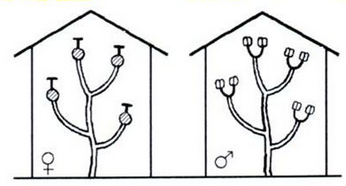 Wenn die Blüte nicht zwittrig ist, wie oben:Zweihäusige Pflanze  (S.202)a) Erkläre, was ist das?b) Nenne zwei Arten zweihäusiger Pflanzen…………………………………………………………………………………..…………………………………………………………………………………..…………………………………………………………………………………..…………………………………………………………………………………..…………………………………………………………………………………..…………………………………………………………………………………..…………………………………………………………………………………..…………………………………………………………………………………..…………………………………………………………………………………..…………………………………………………………………………………..…………………………………………………………………………………..…………………………………………………………………………………..Auch keine zwittrigen Blüten (S.202)Einhäusige Pflanzea) Erkläre, was ist das?b) Nenne zwei Arten zweihäusiger Pflanzen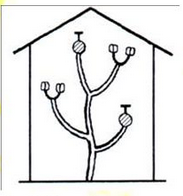 Auch keine zwittrigen Blüten (S.202)Einhäusige Pflanzea) Erkläre, was ist das?b) Nenne zwei Arten zweihäusiger Pflanzen…………………………………………………………………………………..…………………………………………………………………………………..…………………………………………………………………………………..…………………………………………………………………………………..…………………………………………………………………………………..…………………………………………………………………………………..…………………………………………………………………………………..…………………………………………………………………………………..…………………………………………………………………………………..…………………………………………………………………………………..…………………………………………………………………………………..…………………………………………………………………………………..Von der Blüte zur Frucht (S. 201)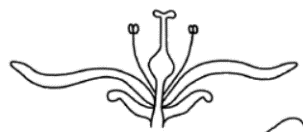 Male oben das Fruchtblatt blau. Rechts in der DarrstellungDas Fruchtblatt selber ist in 4 Teile gegliedert.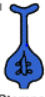 Male Pfeile zu den 4 Teilen mit Markierung a) bis d)Rechts: Legende schreiben.Von der Blüte zur Frucht (S. 201)Male oben das Fruchtblatt blau. Rechts in der DarrstellungDas Fruchtblatt selber ist in 4 Teile gegliedert.Male Pfeile zu den 4 Teilen mit Markierung a) bis d)Rechts: Legende schreiben.…………………………………………………………………………………..…………………………………………………………………………………..…………………………………………………………………………………..…………………………………………………………………………………..…………………………………………………………………………………..…………………………………………………………………………………..…………………………………………………………………………………..…………………………………………………………………………………..…………………………………………………………………………………..…………………………………………………………………………………..…………………………………………………………………………………..…………………………………………………………………………………..Blütenstand 1 (S.203)Skizziere eine TraubeBlütenstand 2Skizziere eine DoldeBlütenstand 3Skizziere eine KörbchenBlütenstand 4Skizziere eine RispeSelbst- und Fremdbestäubung (S.213) Der Pollen kommt auf die Narbe der gleichen Blüte?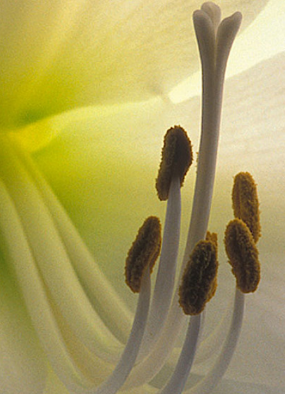 Klingt nach Inzest.Wie verhindert dies die Natur? Gehe auf S. 213  und lese die 5 Tricks der Natur.Wähle 2 Tricks aus, die Dir am besten gefallen und schreibe sie rechts hin.Selbst- und Fremdbestäubung (S.213) Der Pollen kommt auf die Narbe der gleichen Blüte?Klingt nach Inzest.Wie verhindert dies die Natur? Gehe auf S. 213  und lese die 5 Tricks der Natur.Wähle 2 Tricks aus, die Dir am besten gefallen und schreibe sie rechts hin.…………………………………………………………………………………..…………………………………………………………………………………..…………………………………………………………………………………..…………………………………………………………………………………..…………………………………………………………………………………..…………………………………………………………………………………..…………………………………………………………………………………..…………………………………………………………………………………..…………………………………………………………………………………..…………………………………………………………………………………..…………………………………………………………………………………..…………………………………………………………………………………..